Spēkratu [automobiļu] iekšdedzes motoriLaboratorijas darbs Nr.2 [1Akol]Tēma : 2T iekšdedzes virzuļmotoru vispārējā uzbūveTēma: Otto un Dīzeļa motoru mehānismi un sistēmas.Darba mērķis: Izpētīt iespējamos 2T-motoru iedalījumus, mehānismus un sistēmas.Uzdevums: Izmantojot mācību grāmatas, motoru griezumus, detaļas un mācību plakātus, informāciju Auto_Data , apgūt divtaktu motoru mehānismus un sistēmas.Iekārtas, instrumenti, piederumi:-iekšdedzes 2Tvirzuļu motora stends ar cilindru galvu - tehniskā literatūra; -atslēgu komplekts demontāžai un montāžas darbiem. Apgūt:1-2T-Motora sistēmas un mehānismus , norādot pozīciju nosaukumus[att.1]2-Cilindra un virzuļa  ģeometriju un novietojumu, iezīmējot kanālus [att.2]3-Ieplūdes un pārplūdes kanālu izvietojumu pildījuma nodrošināšanai [att.2]4-Cikla procesu norisi un taktis [att.3]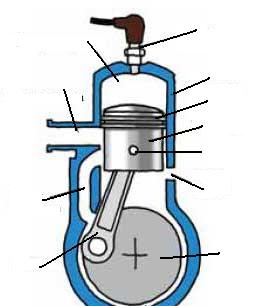 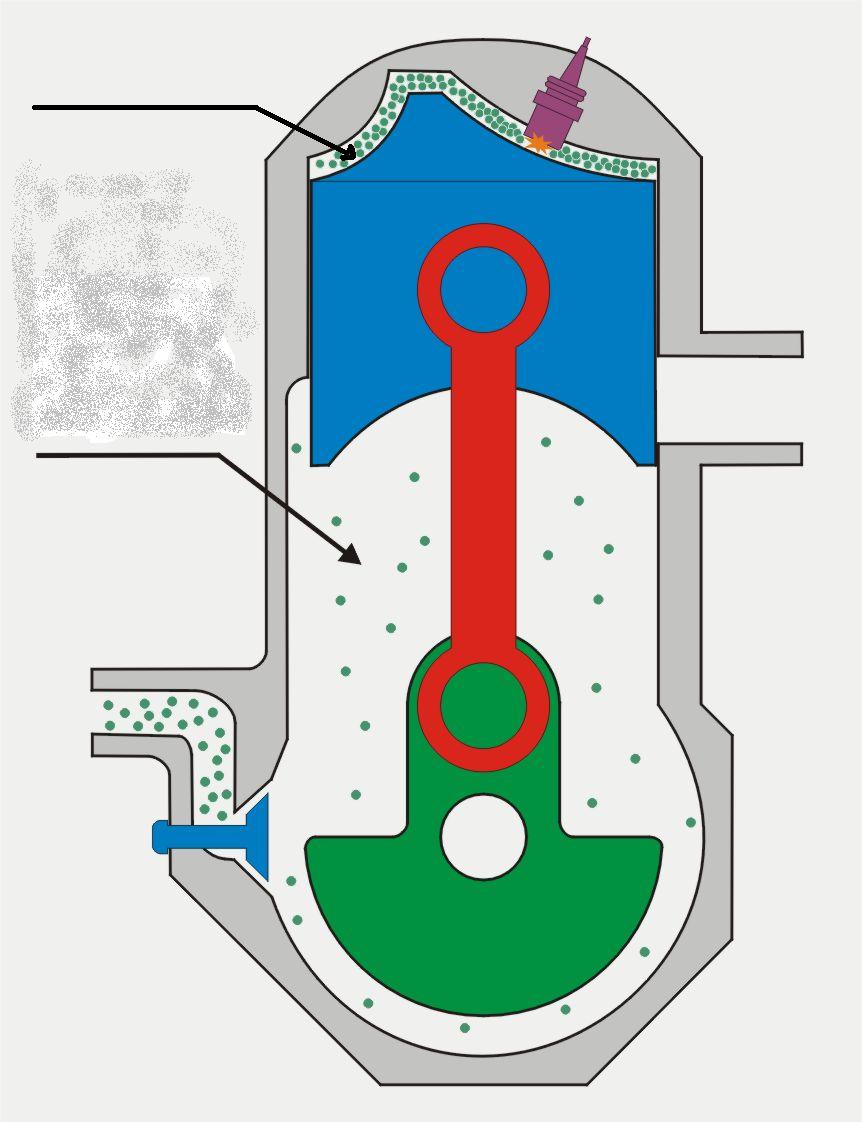 Norādi takti un atbilstošos procesus.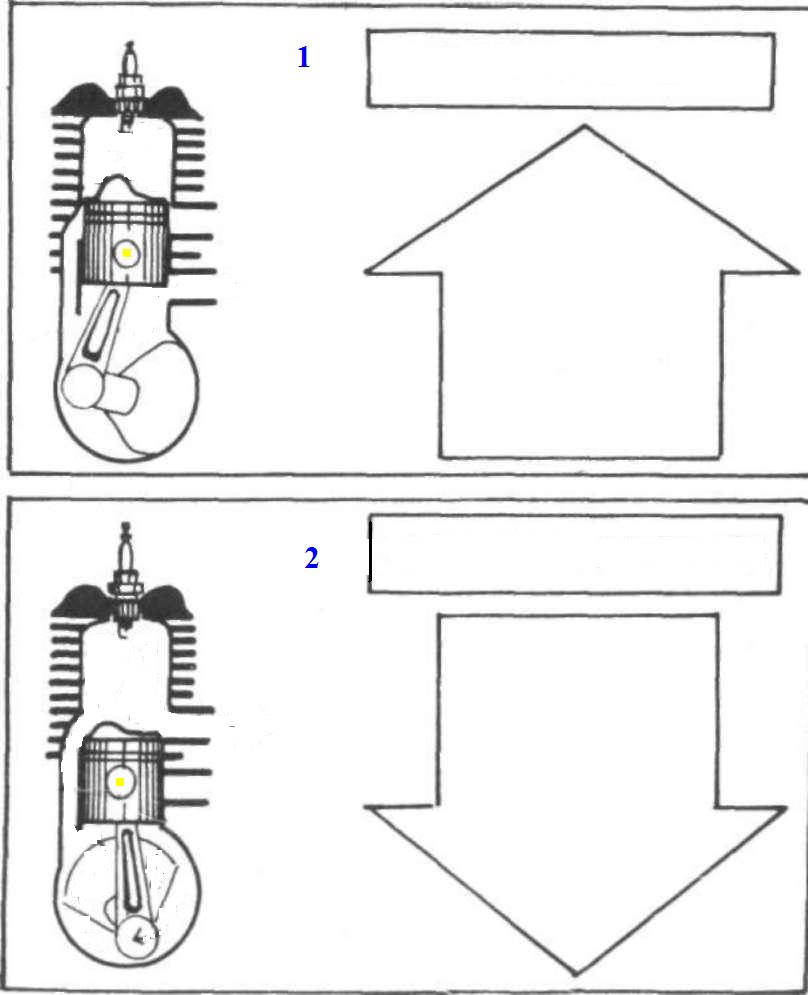 Atskaitē sniegt: 2T-motoru iespējamo iedalījumu [pielikumā tabula]. Rakstiskas atbildes uz paškontroles jautājumiem.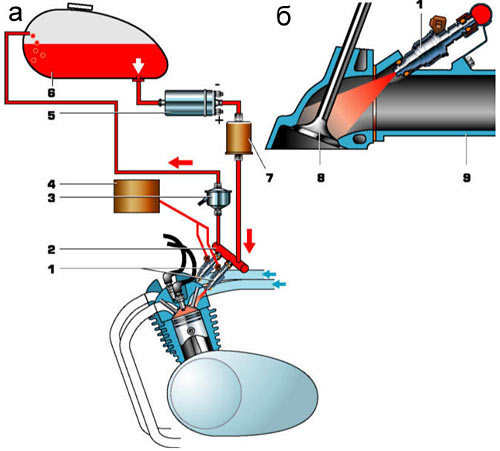 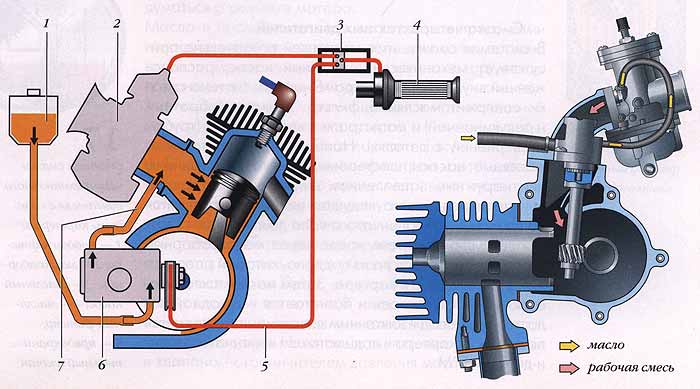 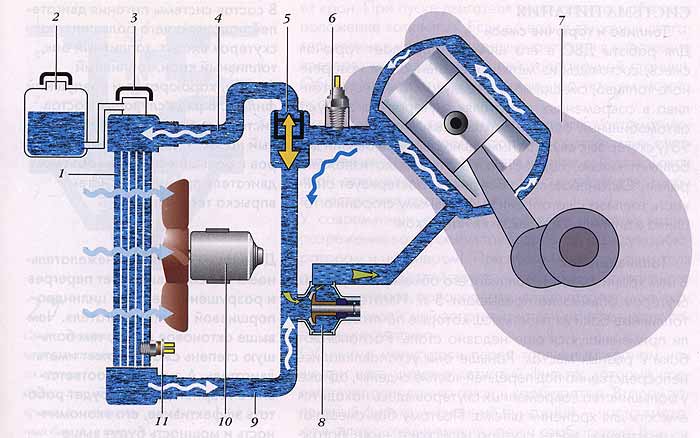 Škidruma dzese			Lokālā eļļošana			Degmaisījuma ārējā sagatavošana	Paškontroles jautājumi:Kā 2T motorus iedala pēc degmaisījuma sagatavošanas veidiem? Nosauc tos. Uzzīmē skici ar pozīcijām.Kāds process notiek 2T motora telpā zem virzuļa, ja notiek saspiedes takts. Izskaidro un parādi skicē.Kāda takts notiek 2T motora telpā  virs virzuļa, ja no kartera cilindrā ieplūst degmaisījums?. Izskaidro un parādi skicē.Kā 2T motorus iedala pēc dzeses veidiem? Nosauc tos. Uzzīmē skices ar pozīcijām un izskaidro pamata principus.Kā notiek 2T Dīzeļa motora pilns darba cikls? Nosauc taktis. Uzzīmē skices ar pozīcijām un izskaidro pamata principus.Kā notiek 2T Otto motora pilns darba cikls? Nosauc taktis. Uzzīmē skices ar pozīcijām un izskaidro pamata principus.Kā 2T motorus iedala pēc eļļošanas veidiem? Nosauc tos. Uzzīmē skices ar pozīcijām un izskaidro pamata principus.Kā 2T motoros notiek gāzu sadale? Nosauc atbilstošās taktis. Uzzīmē skices ar pozīcijām un izskaidro pamata principus.Ko 2T motoros sauc par pārplūdi? Paskaidro jēdzienu. Uzzīmē skices ar pozīcijām un izskaidro pamata principus. Kādēļ 2T motoru izplūdē  ir palielināts toksiskums? Pamato ar piemēru. Uzzīmē skici ar pozīcijām un izskaidro pamata principus. Kā 2T motorus iedala pēc degmaisījuma aizdedzināšanas veidiem? Nosauc tos. Uzzīmē skices ar pozīcijām un izskaidro pamata principus. Vai vienādas litrāžas 2T motors ir jaudīgāks par tādu pašu četru taktu motoru? Paskaidro ar piemēru. Uzzīmē abu motoru skices.*** Literatūra J.Blīvis V.Gulbis „Traktori un automobiļi” R.,Z.,1991  7.lpp – 170.lppVPLT mācību e-portāls http://93.177.225.205/course/index.phpV.Cikovskis “Iekšdedzes motori” R, Jumava 2010 5- 120 lpp.2T iekšdedzes virzuļa motoru iedalījums                                                                                                                                                                                                                                                                                                                                                                                                                                                                                                                                                                                                                                                                                                                                                                                                                                                                                                                                                                                                                                                                                                                  Darba vērtējumsParakstsDatumsKurssAudzēknisPie motora norādi skicē atbilstošo iedalījumuIedalījumsDarba atskaites tabula:  [2T-motora mehānismi un sistēmas]	Ārējā degmaisījuma sagatavošanaIekšējā degmaisījuma sagatavošanaAr dzirksteļaizdedziAr kompresijas aizdedziGaisa dzeseŠķidruma dzeseEļļošana kopā ar degvieluLokālā eļļošana